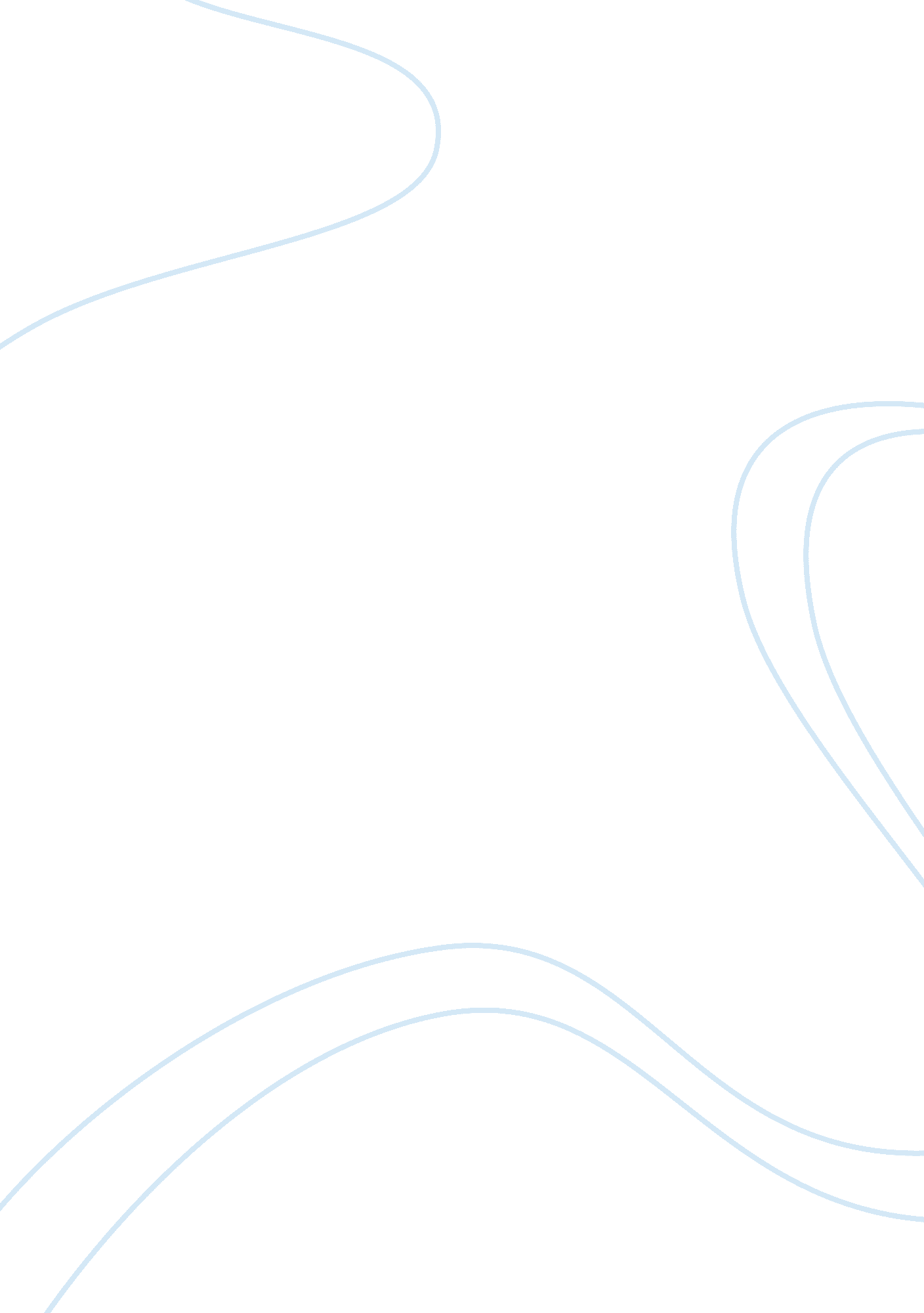 The great pyramids essayDesign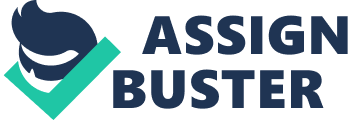 “ Without mysteries, life would be very dull indeed. What would be left to strive for if everything were known (Charles De Lint)? ” The Great Pyramids are recorded to be one of the most cryptic marvels of the world. It’s the oldest and the only surviving of the Seven Wonders of the World. These pyramids, for centuries, have motivated the human imagination. As I prompt myself for the homework assignment, I question, is research more significant than the wonders of the mind? As far as I knew, pyramids were large triangles in 3d that harvested a few dead kings inside of them. Over the years, I’ve discovered the myths, facts and unexplained behind the true mystery of The Great Pyramids. What intrigues me the most is, these structures are made up of an approximate total of 2 million, 4 ton, blocks. These blocks are described to be cut with a precision that only a machine could perform. Not even a card could be placed between two blocks. Yet these wonders were built over 1300 years ago. No machines and no technology existed during 2700 BC. Questions began to arise; who and what assisted in such an achievement. Was it honestly just the hands and feet of Egyptian slaves that built The Great Pyramids or did they receive help from an extraterrestrial being from a world unknown? Is this the work of some supernatural enigma? The layout and geometrical blueprint of them is astonishing in itself, consisting of extreme accuracy. I once read that The Pyramid lies in the center of gravity of all the continents. It also lies in the exact center of all the land area of the world, dividing the Earths land mass into approximately equal quarters. Is this all done by pure happenstance or was there clear motive behind the construction of these puzzles? I believe that the mystery will always remain, unless by some divine exception we could travel back into time and witness this mark in history, hundreds of centuries ago. 